ESTADO DO PIAUÍ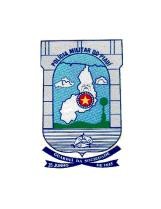 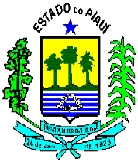 POLÍCIA MILITAR DO ESTADO DO PIAUÍANEXO “C”MODELO DE AUTORIZAÇÃO PARA CARGA DE ARMA DE FOGO PERTENCENTE A PMPI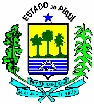 POLÍCIA MILITAR DO PIAUÍ  ESTADO MAIOR GERAL – 4ª SEÇÃO AUTORIZAÇÃO DE CARGA  DE ARMA DE FOGOAmparo Legal: Lei nº 10.826/03, Decreto nº 9.847/19 e Lei Estadual nº 3.808/81.POLÍCIA MILITAR DO PIAUÍ  ESTADO MAIOR GERAL – 4ª SEÇÃO AUTORIZAÇÃO DE CARGA  DE ARMA DE FOGOAmparo Legal: Lei nº 10.826/03, Decreto nº 9.847/19 e Lei Estadual nº 3.808/81.CARACTERÍSTICAS DA ARMACARACTERÍSTICAS DA ARMACARACTERÍSTICAS DA ARMACARACTERÍSTICAS DA ARMAPOLÍCIA MILITAR DO PIAUÍ  ESTADO MAIOR GERAL – 4ª SEÇÃO AUTORIZAÇÃO DE CARGA  DE ARMA DE FOGOAmparo Legal: Lei nº 10.826/03, Decreto nº 9.847/19 e Lei Estadual nº 3.808/81.POLÍCIA MILITAR DO PIAUÍ  ESTADO MAIOR GERAL – 4ª SEÇÃO AUTORIZAÇÃO DE CARGA  DE ARMA DE FOGOAmparo Legal: Lei nº 10.826/03, Decreto nº 9.847/19 e Lei Estadual nº 3.808/81.ESPÉCIE:ESPÉCIE:MARCA:MARCA:POLÍCIA MILITAR DO PIAUÍ  ESTADO MAIOR GERAL – 4ª SEÇÃO AUTORIZAÇÃO DE CARGA  DE ARMA DE FOGOAmparo Legal: Lei nº 10.826/03, Decreto nº 9.847/19 e Lei Estadual nº 3.808/81.POLÍCIA MILITAR DO PIAUÍ  ESTADO MAIOR GERAL – 4ª SEÇÃO AUTORIZAÇÃO DE CARGA  DE ARMA DE FOGOAmparo Legal: Lei nº 10.826/03, Decreto nº 9.847/19 e Lei Estadual nº 3.808/81.MODELO:CALIBRE:CALIBRE:Nº SÉRIE:POSTO/GRADUAÇÃO:IDENTIDADE:CAPACIDADE:CAPACIDADE:CANO:CANO:POSTO/GRADUAÇÃO:IDENTIDADE:ACABAMENTO:ACABAMENTO:TP. ALMA:TP. ALMA:NOME:NOME:BCG OU BIBCG OU BINº CADASTRO DA ARMA DO SIGMA:Nº CADASTRO DA ARMA DO SIGMA:NOME:NOME:DATA DE EMISSÃO:VALIDADE:O portador, identificado pela identidadefuncional da PMPI, estáautorizado a portar, comocarga individual, aarmaacimadescrita, patrimônio da PMPI, nostermos do Decreto Federal nº9.847/19.O portador, identificado pela identidadefuncional da PMPI, estáautorizado a portar, comocarga individual, aarmaacimadescrita, patrimônio da PMPI, nostermos do Decreto Federal nº9.847/19.O portador, identificado pela identidadefuncional da PMPI, estáautorizado a portar, comocarga individual, aarmaacimadescrita, patrimônio da PMPI, nostermos do Decreto Federal nº9.847/19.O portador, identificado pela identidadefuncional da PMPI, estáautorizado a portar, comocarga individual, aarmaacimadescrita, patrimônio da PMPI, nostermos do Decreto Federal nº9.847/19.Teresina,PIde	de2019OPM:O portador, identificado pela identidadefuncional da PMPI, estáautorizado a portar, comocarga individual, aarmaacimadescrita, patrimônio da PMPI, nostermos do Decreto Federal nº9.847/19.O portador, identificado pela identidadefuncional da PMPI, estáautorizado a portar, comocarga individual, aarmaacimadescrita, patrimônio da PMPI, nostermos do Decreto Federal nº9.847/19.O portador, identificado pela identidadefuncional da PMPI, estáautorizado a portar, comocarga individual, aarmaacimadescrita, patrimônio da PMPI, nostermos do Decreto Federal nº9.847/19.O portador, identificado pela identidadefuncional da PMPI, estáautorizado a portar, comocarga individual, aarmaacimadescrita, patrimônio da PMPI, nostermos do Decreto Federal nº9.847/19.Assinatura do Cmt/Diretor/ChefeAssinatura do Cmt/Diretor/ChefeO portador, identificado pela identidadefuncional da PMPI, estáautorizado a portar, comocarga individual, aarmaacimadescrita, patrimônio da PMPI, nostermos do Decreto Federal nº9.847/19.O portador, identificado pela identidadefuncional da PMPI, estáautorizado a portar, comocarga individual, aarmaacimadescrita, patrimônio da PMPI, nostermos do Decreto Federal nº9.847/19.O portador, identificado pela identidadefuncional da PMPI, estáautorizado a portar, comocarga individual, aarmaacimadescrita, patrimônio da PMPI, nostermos do Decreto Federal nº9.847/19.O portador, identificado pela identidadefuncional da PMPI, estáautorizado a portar, comocarga individual, aarmaacimadescrita, patrimônio da PMPI, nostermos do Decreto Federal nº9.847/19.